ДНІПРОПЕТРОВСЬКА АКАДЕМІЯ МУЗИКИ ім. М. ГЛІНКИвул. Ливарна, 10, м. Дніпро, 49044; тел.. (056) 720-92-82; е-mail: dkdpua@gmail.com   www.dk.dp.ua.	          ____________________________________________________________________ХIІ РЕГІОНАЛЬНИЙ ФЕСТИВАЛЬ-КОНКУРС ЮНИХ СОЛІСТІВ КАМЕРНИХ АНСАМБЛІВ«МОЛОДІСТЬ. ТАЛАНТ. НАТХНЕННЯ»(Дистанційна форма проведення)Організатори конкурсу:Дніпропетровська академія музики ім. М. ГлінкиМета конкурсу:Виявлення творчо обдарованих дітей та молоді для подальшої підтримки у реалізації творчого хисту та підвищення виконавської майстерності.Вдосконалення та популяризація ансамблевої гри у мистецьких школах.Надання можливості юним музикантам розкрити свою особистість та творчий потенціал.Порядок проведення фестивалю-конкурсу:І тур- проводиться на базі навчального закладу,ІІ тур- конкурсного прослуховування проходитиме  з 23-25 березня 2023  р.  on-line (дистанційно), тобто за      відеозаписом. Умови проведення конкурсу для учнів початкових спеціалізованих мистецьких навчальних закладів:До участі у конкурсі запрошуються учні 2-х вікових категорій.Категорії учасників:І  вікова категорія-учні ІІІ-VІ класівІІ вікова категорія-учні VІІ- VІІІ класівКонкурс проводиться у 2-х номінаціяхІ номінація – «Камерний ансамбль»Програмні вимоги:Старовинна соната (повністю або дві різнохарактерні частини) або інструментальний твір. Твір українського композитора (з рівнозначними партіями виконавців), або твір сучасного композитора.       ІІ  номінація – «Ансамблеве виконавство»Програмні вимоги:Два твори за вибором з рівнозначними партіями виконавців, один з яких розгорнутий.Допускається участь концертмейстера у виступі учня-конкурсантаВідеозапис надсилати на телеграм–канал   тел. 097-362-18-98 голові ЦК «Камерний ансамбль та концертмейстерський клас»,голові оргкомітету – Виноградовій Галині  ВолодимирівніВимоги до відеозапису.  Відеозапис має бути зроблений лише для конкурсу. Запис здійснюється однією камерою, одним відеотреком.   Від початку і до кінця виконання  конкурсної програми  відеозапис не зупиняти і не вимикати камеру. Під час запису використовується  справжня акустика зали, класу, кімнати. На відеозапису учнівський ансамбль має бути показаний одним планом. Відеозапис, який зроблено не за правилами, які вказані у вимогах, членами журі розглядатися не буде.Заявки та відеозапис для  участі в конкурсі  необхідно надіслати  до  13  березня 2023 р             Зразок заявкина участь у конкурсіПрізвище____________________________________________Ім’я___________________________________________________По батькові________________________________________             Телефон моб./дом.________________________________	Назва навчального закладу____________________	_________________________________________________________ПІБ викладача_____________________________________Вікова категорія_________________________________Конкурсна програма______________________________________________________________________________________________________________________________________З вимогами конкурсу згоден___________________Дата					Підпис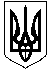    УКРАЇНАМІНІСТЕРСТВО КУЛЬТУРИ ТА ІНФОРМАЦІЙНОЇ ПОЛІТИКИКОМУНАЛЬНИЙ ВИЩИЙ НАВЧАЛЬНИЙ ЗАКЛАД«ДНІПРОПЕТРОВСЬКА АКАДЕМІЯ МУЗИКИ ім. М.ГЛІНКИ»ДНІПРОПЕТРОВСЬКОЇ ОБЛАСНОЇ РАДИ»вул. Ливарна, 10, м. Дніпро, 49044; тел.(056)720-92-77; (056)720-92-78 е-mail: dkdpua@gmail.comХIІІ РЕГІОНАЛЬНИЙ ФЕСТИВАЛЬ-КОНКУРС ЮНИХ СОЛІСТІВ КАМЕРНИХ АНСАМБЛІВ«МОЛОДІСТЬ.  ТАЛАНТ. НАТХНЕННЯ» (Дистанційна форма проведення)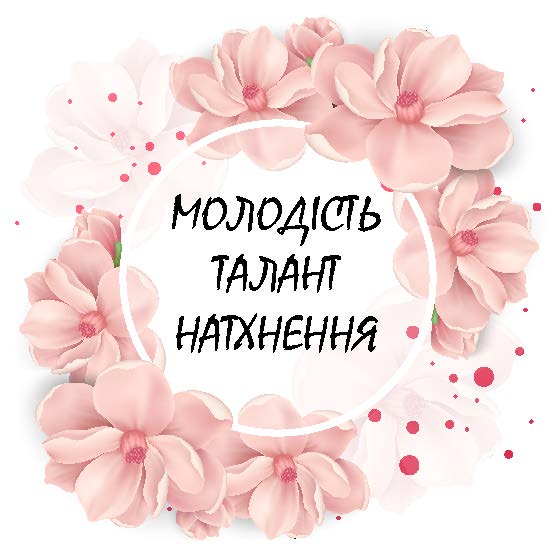        25 березня         м. ДНІПРО            2023 р.